Материалы агрономических конференций01 апреля 2022 года состоялась II научно- практическая агрономическая конференция Промышленновского муниципального округа.Пленарная часть II научно- практической агрономической конференции состоялась в зале заседаний администрации округа. В конференции приняли участие глава Промышленновского муниципального округа Сергей Анатольевич Федарюк и заместитель председателя Правительства Кузбасса по агропромышленному комплексу Денис Павлович Ильин.В период с 10 часов до 11 часов демонстрировался документальный фильм «Терентий Мальцев».Программа2  научно – практической  агрономической  конференцииПромышленновского  муниципального  округаПленарная  часть.01  апреля  2022 г.10.00 – 11.00     Регистрация  участников  конференции,  демонстрация                                 документального  фильма «Терентий Мальцев»11.00 – 11.05    Открытие  конференции,  общий  обзор.                         Начальник  отдела  сельского  хозяйства  Крюков  Олег                            Борисович11.05 – 11.10    Приветственное  слово.  Глава  Промышленновского                                    муниципального  округа  Федарюк  Сергей  Анатольевич 11.10 – 11.25   «Перспективы  развития  агропромышленного  комплекса                            Кузбасса  в  2022 году»  - заместитель председателя                          Правительства Кузбасса по агропромышленному комплексу                          Ильин Денис Павлович 11.25 – 11.30   «Погодные  условия  весенне – летнего  сезона  2022 года»                            начальник  метеостанции «М – 2 Промышленная»                               Карпикова  Наталья  Сергеевна 11.30 – 11.35  «Качество  и  обеспеченность  семенами  для  посева  в  2022                          году»                           главный агроном Промышленновского  районного отдела                          филиала ФГБУ «Россельхозцентр»                           Володина  Мария  Михайловна 11.35 – 11.55  «Биологические  и  физиологические  особенности                           Зернобобовых культур  при  возделывании  в  условиях                          Западной  Сибири»                              кандидат биологических наук   Гордылев  Михаил Иванович                        Содокладчик:  главный  агроном  ООО СХК  «Алмаз»                          Долбня  Михаил  Михайлович  11.55 – 12.20  «Микробиологические удобрения: альтернативный                         Источник азота и других элементов питания»                         представитель ООО «Планта  Плюс» г. Томск                           Пельс Янис Рудольфович, Богданов Виталий Сергеевич 12.20 – 12.35  «Состав  почв  и  потенциальные  возможности  их                                             использования  на территории   Промышленновского                               муниципального  округа»  доктор  биологических  наук,                           профессор  Кемеровского государственного  университета                          Заушинцена  Александра  Васильевна  12.35 – 12.50  «Оптимизация питания растений с помощью                           микробиологических  препаратов»                          агроном-консультант ПО  «Сиббиофарм» г. Бердск                         Нижегородов Игорь Александрович12.50 – 13.20  Коммерческие  предложения                         1.  Директор  ООО «Защита растений»                             Джабиев  Ваха  Даналбекович	  2.  Менеджер  по  демонстрационным  испытаниям  фирмы                              «Август» Старцев  Алексей  Алексеевич                         3.  Главный  специалист  ООО «Агроман»                                Закусилов  Алексей  Юрьевич                         4.  Исполнительный директор «Станции А» Новосибирского                                  аграрного  университета   Рубцов  Александр  Алексеевич  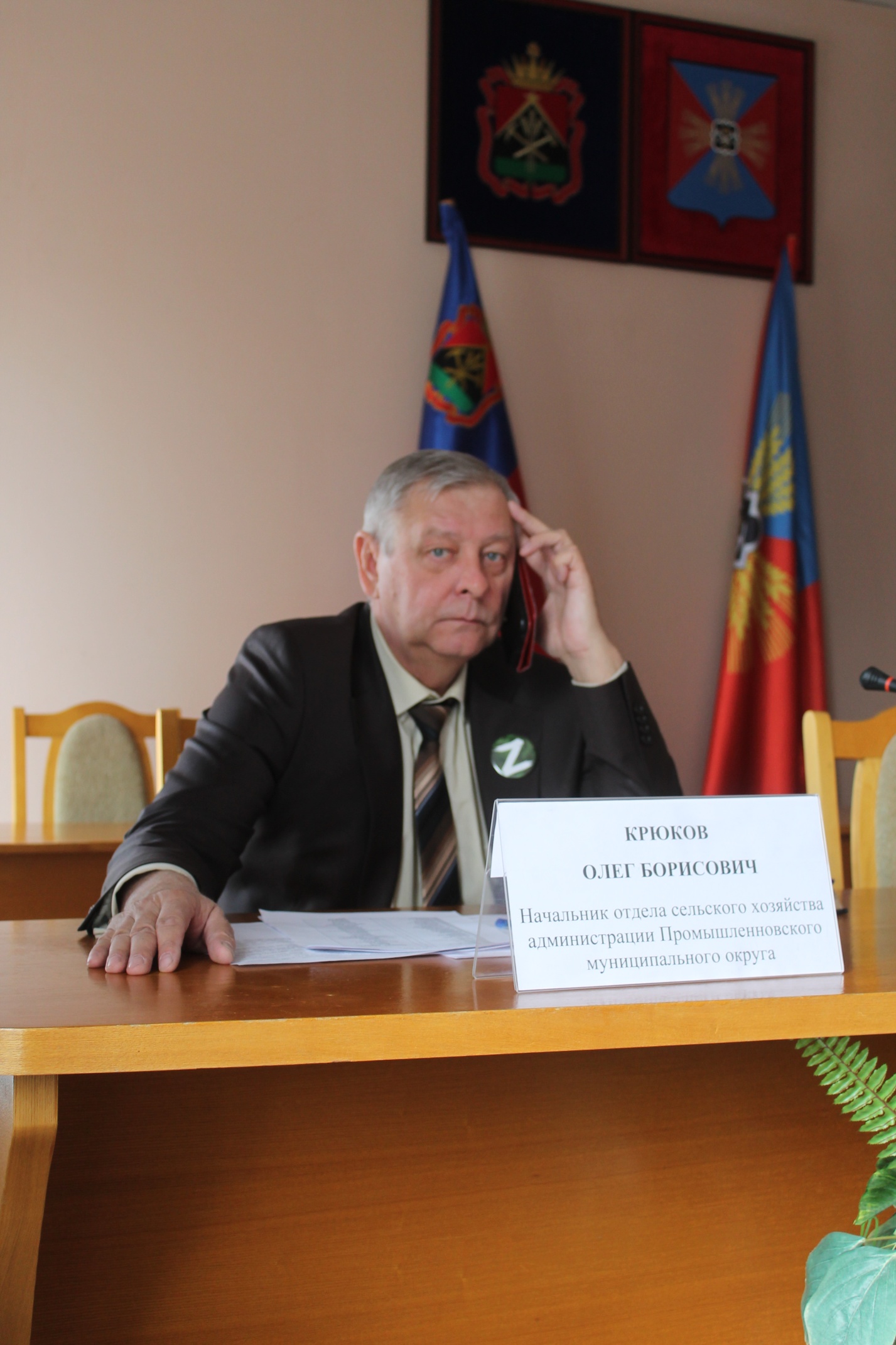 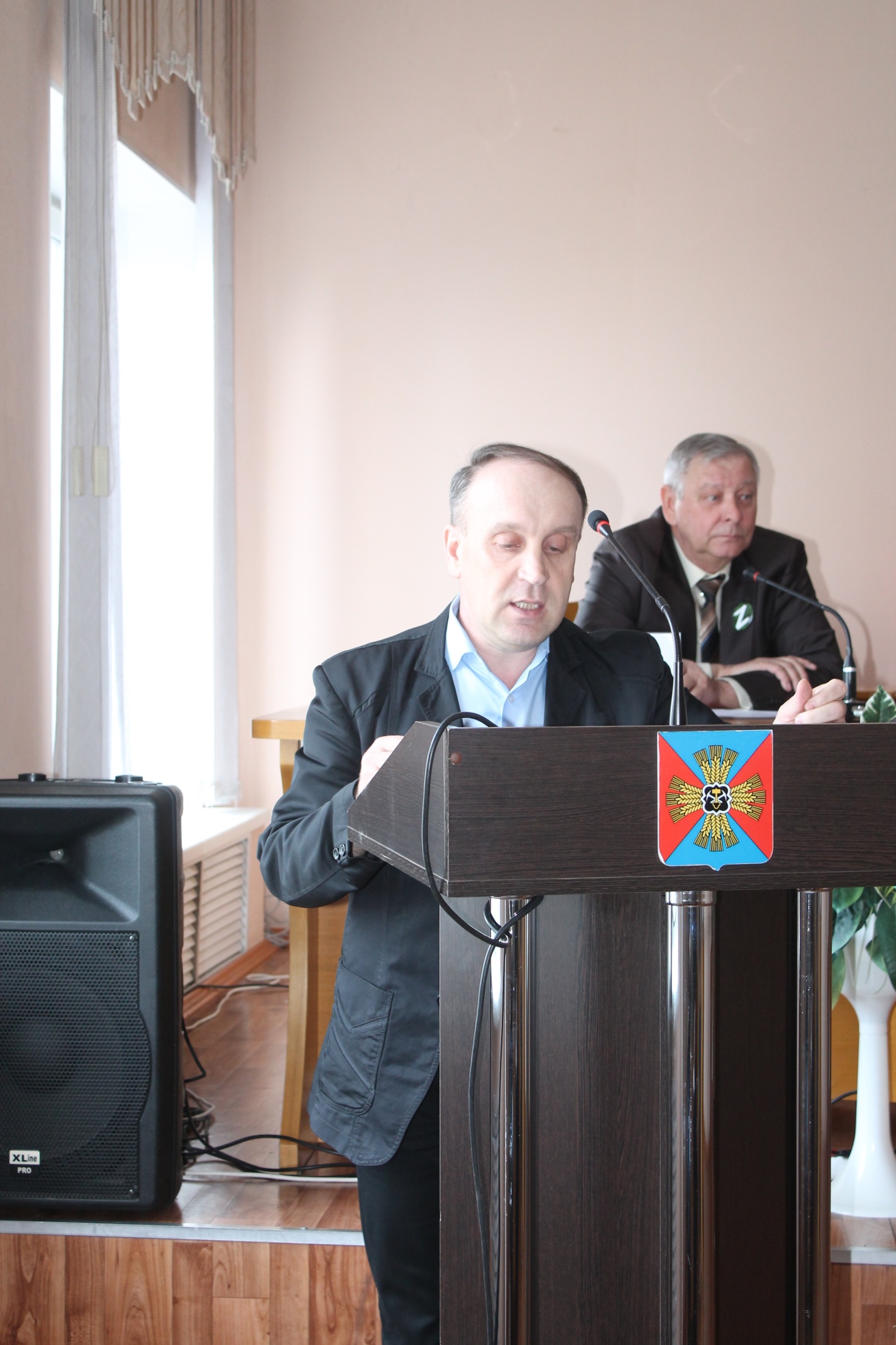 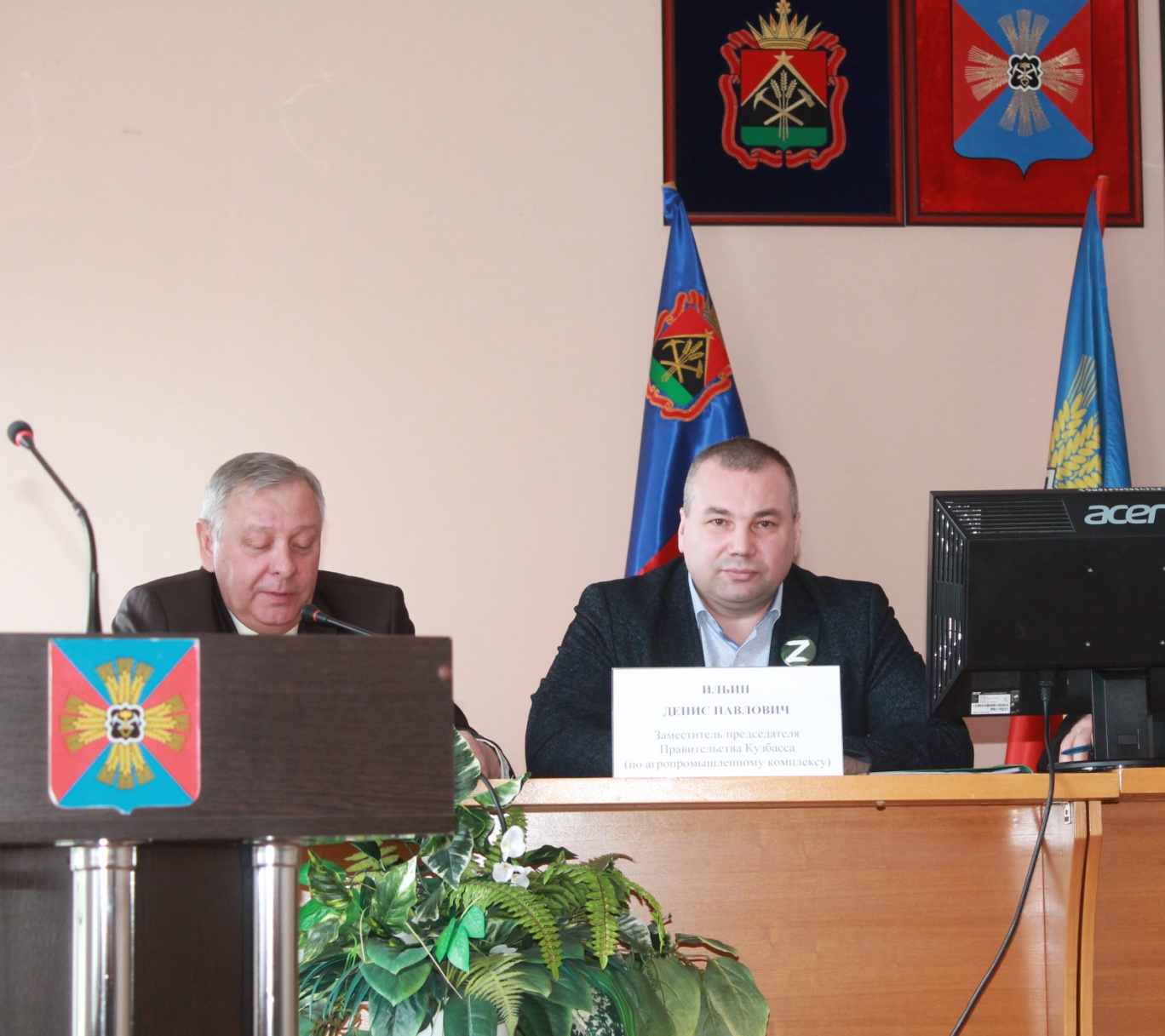 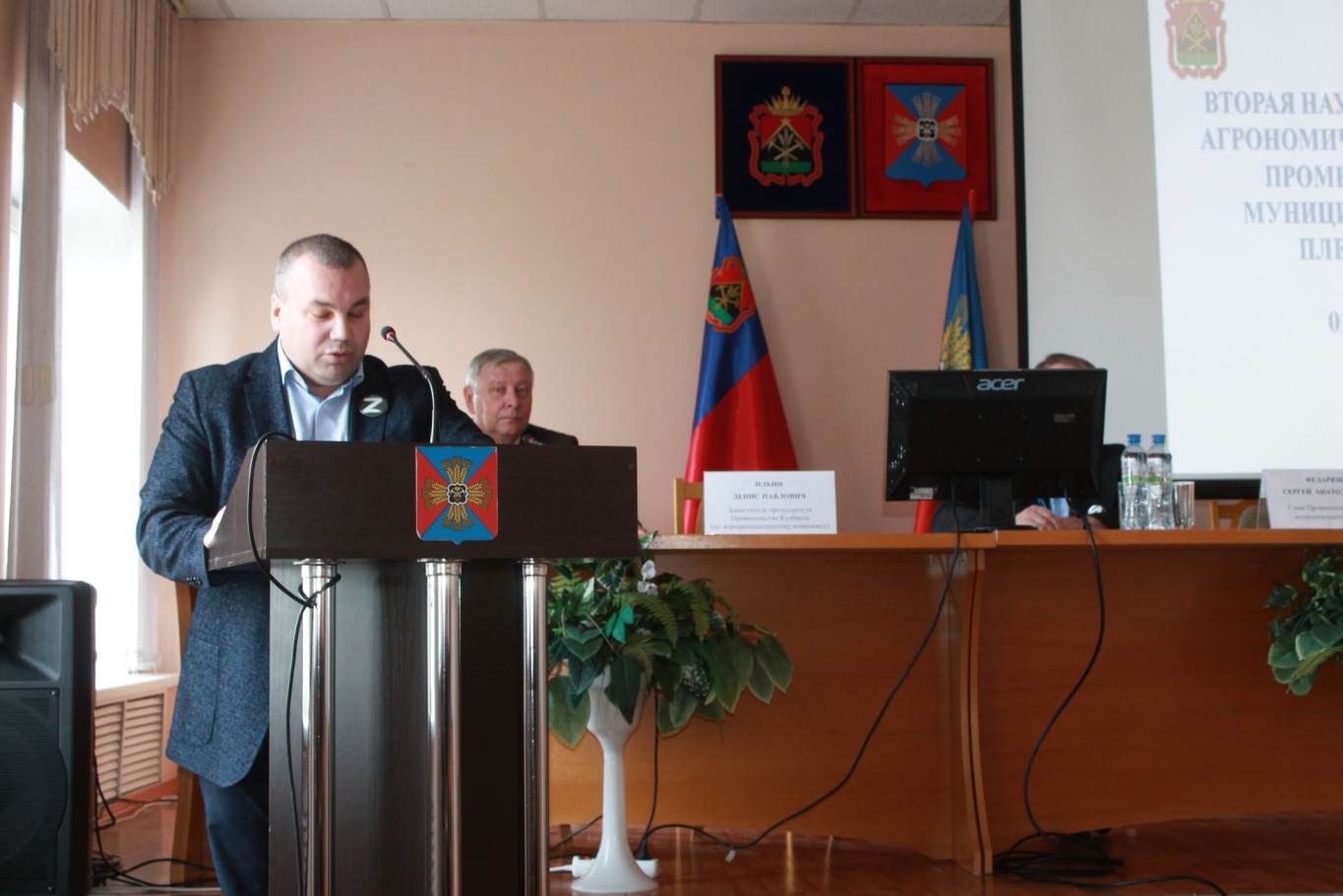 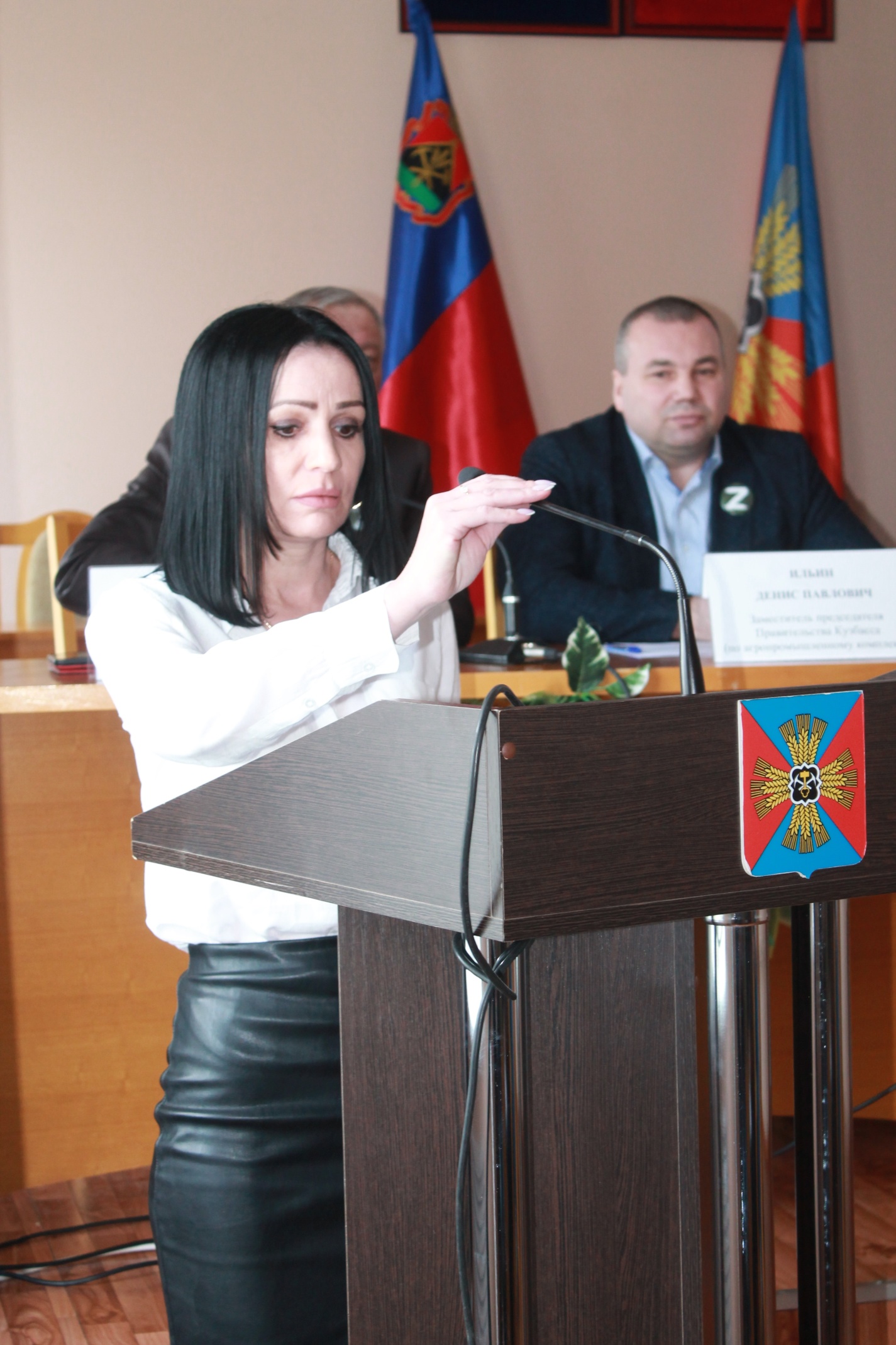 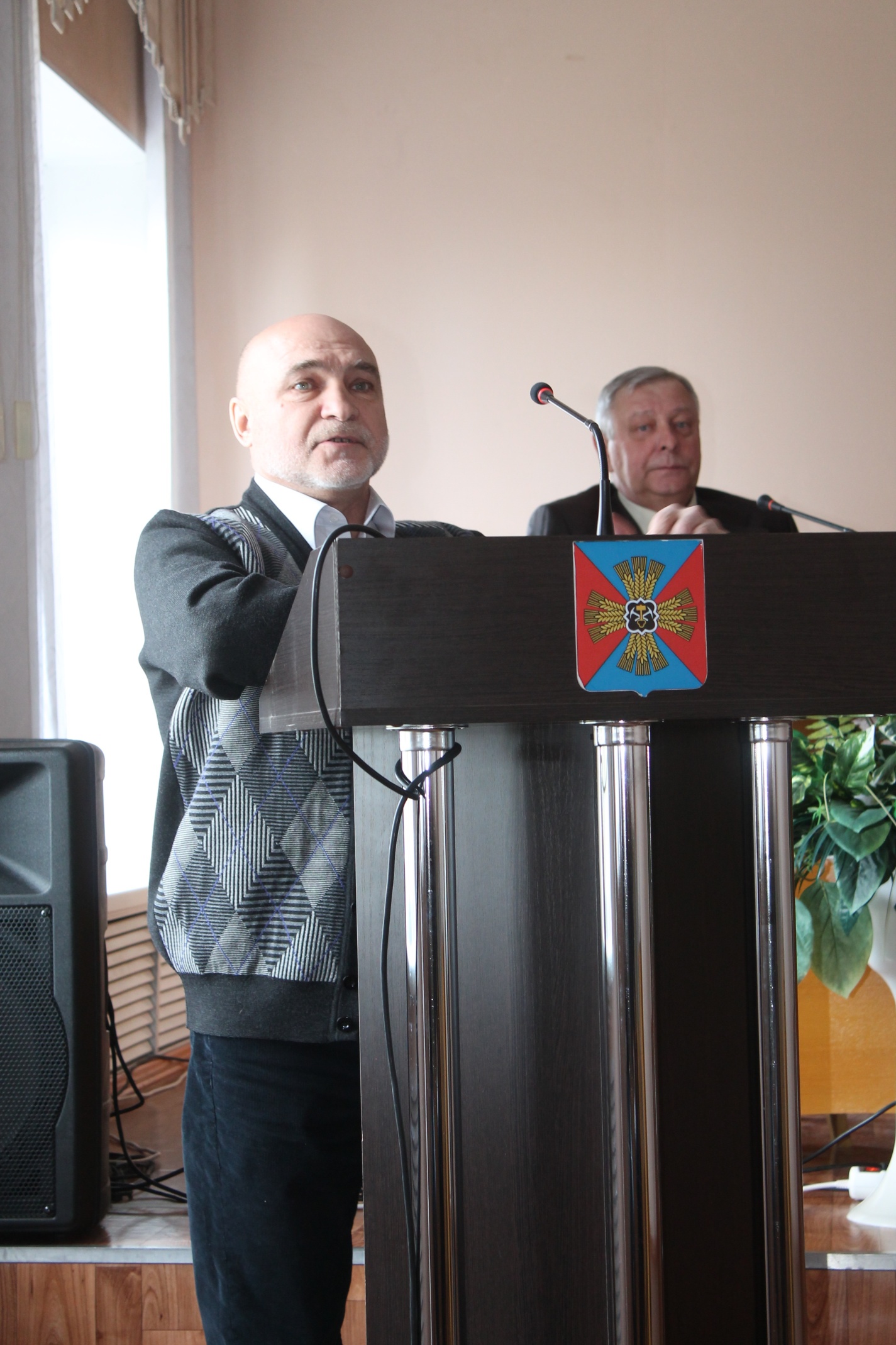 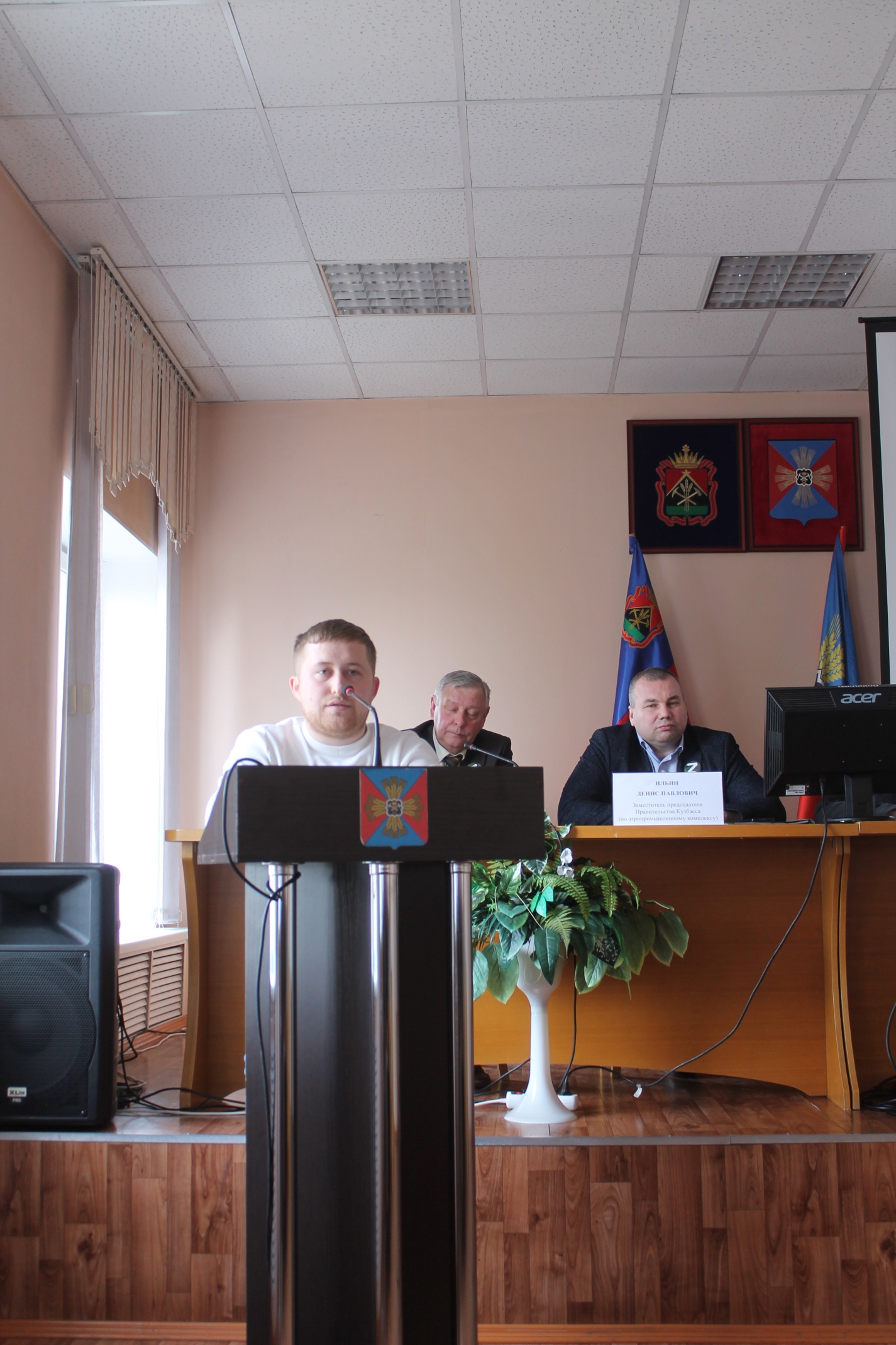 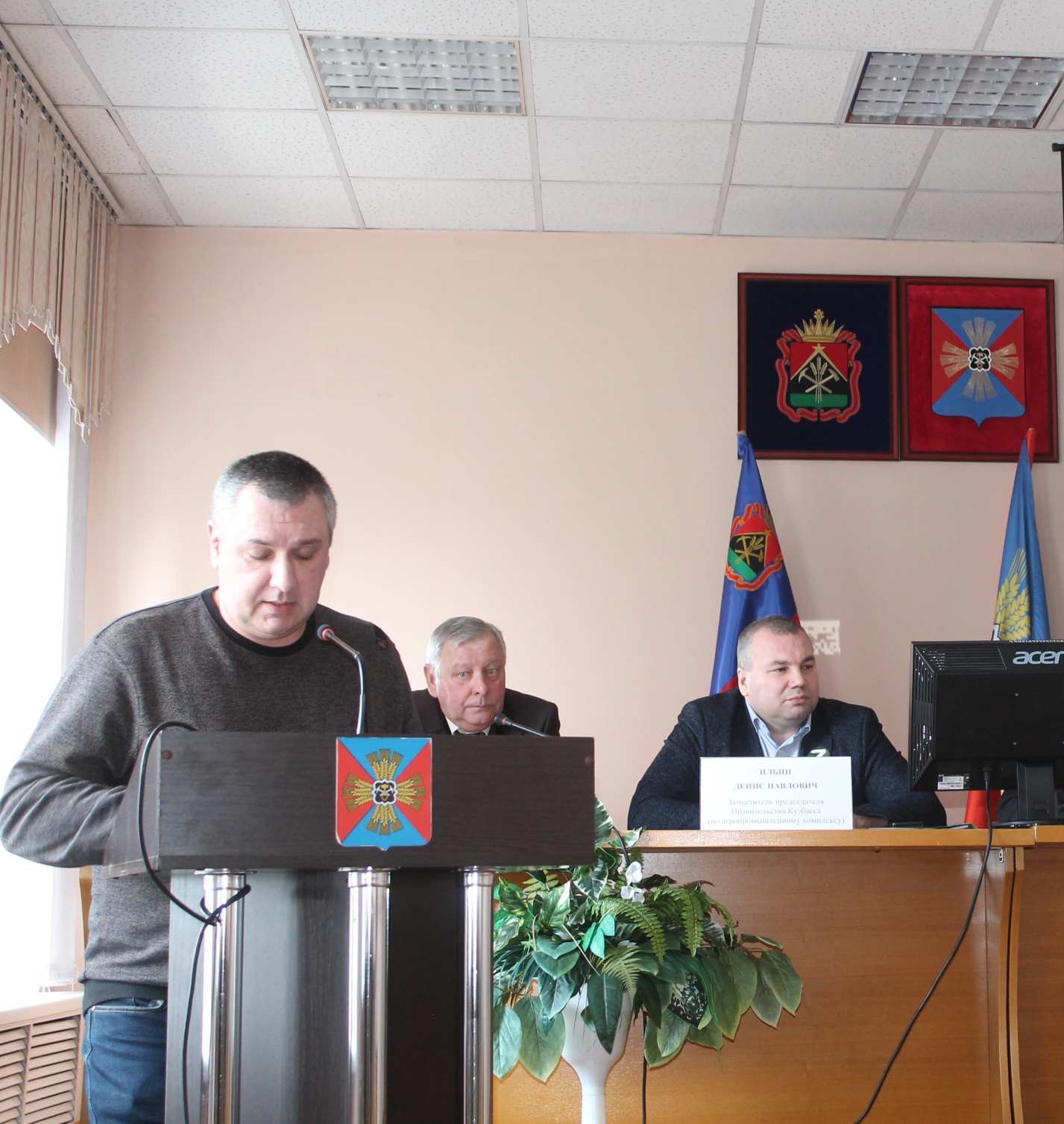 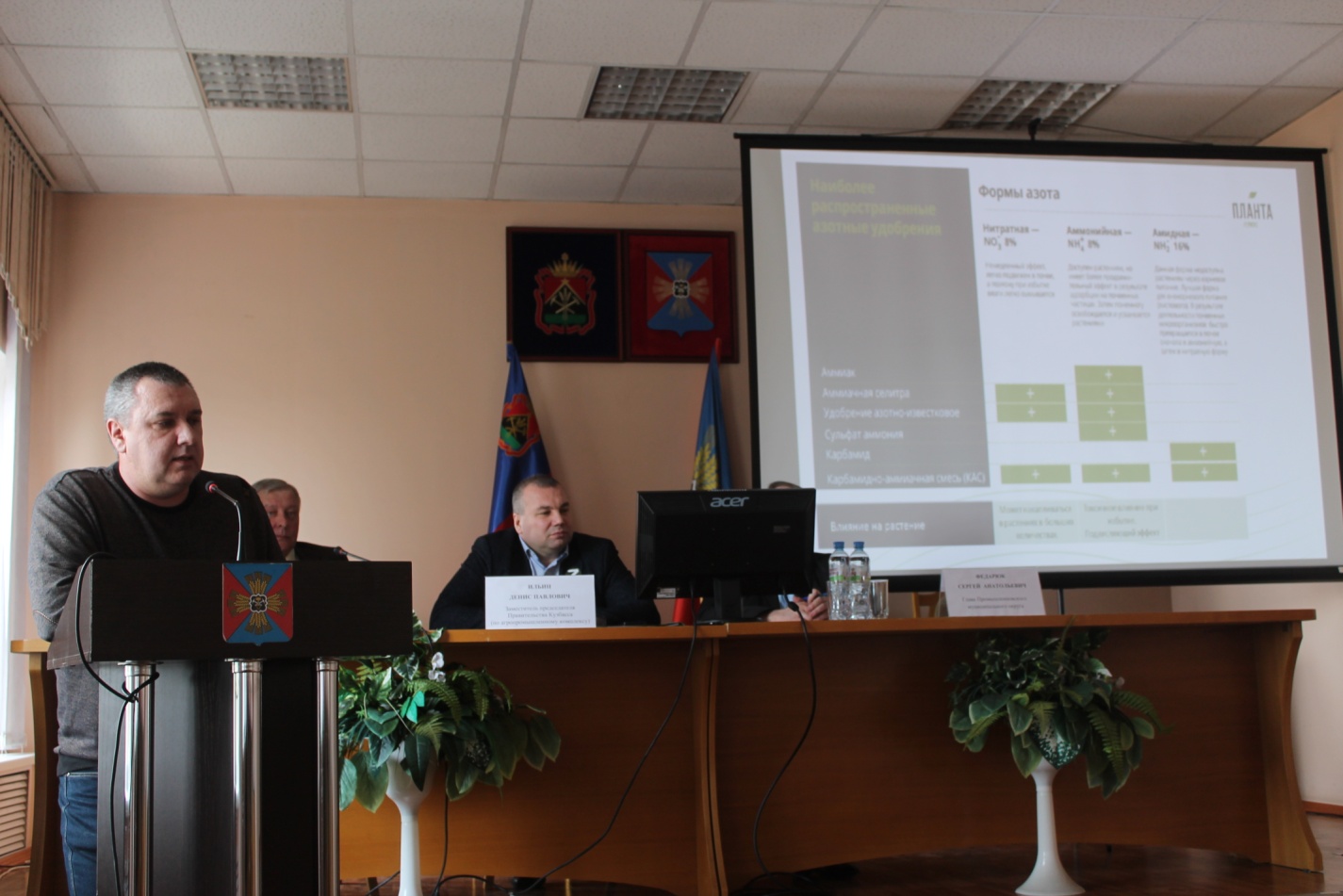 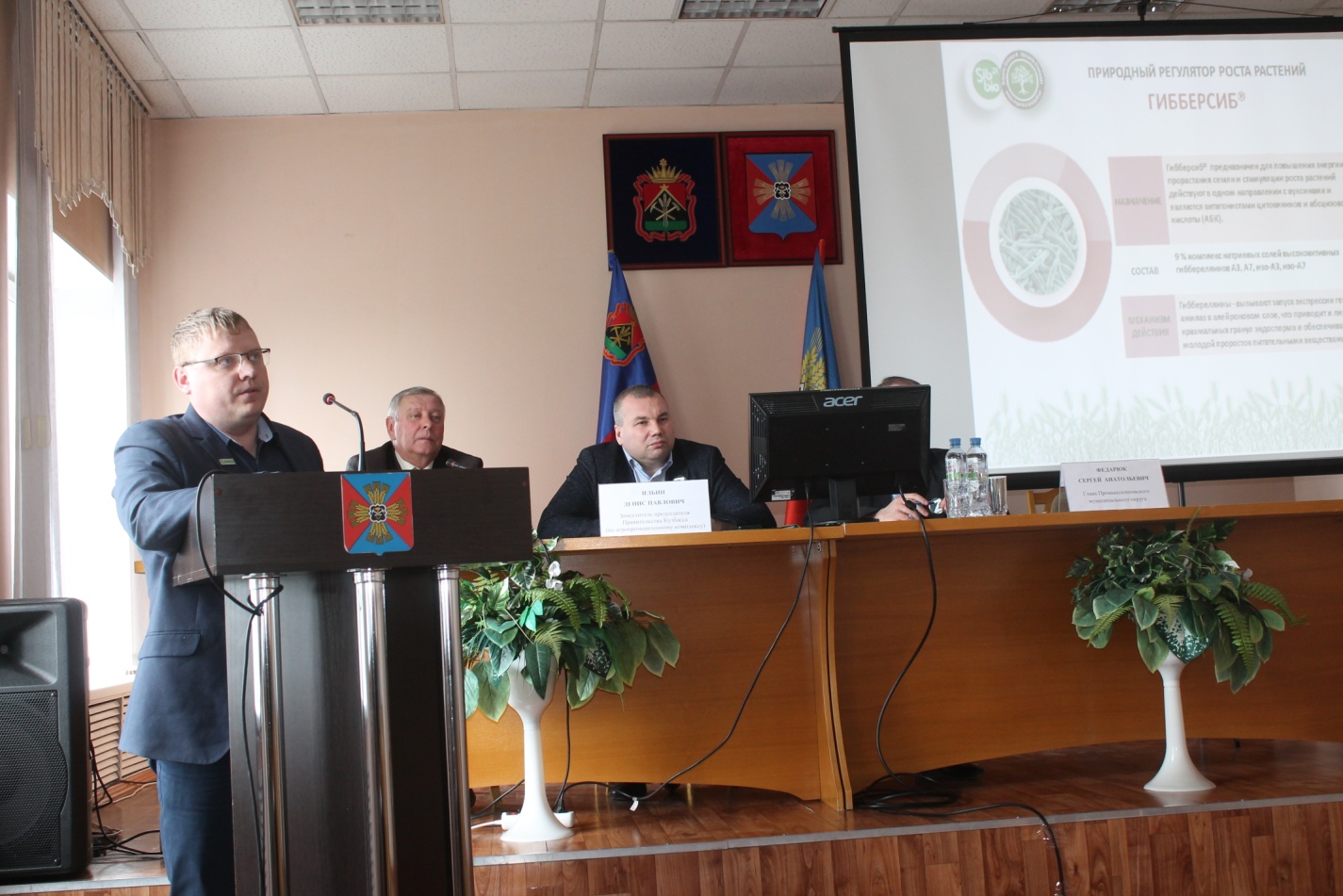 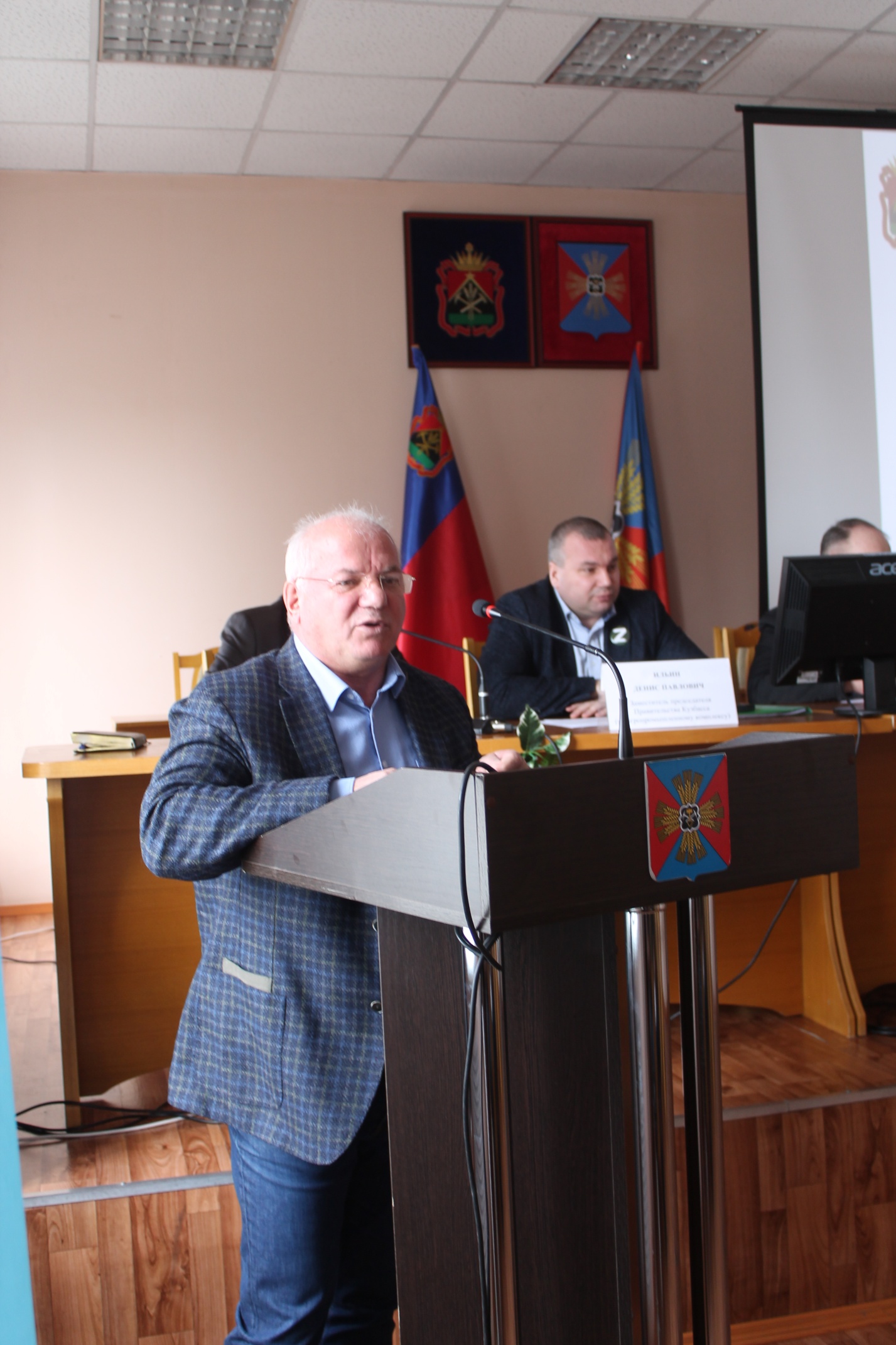 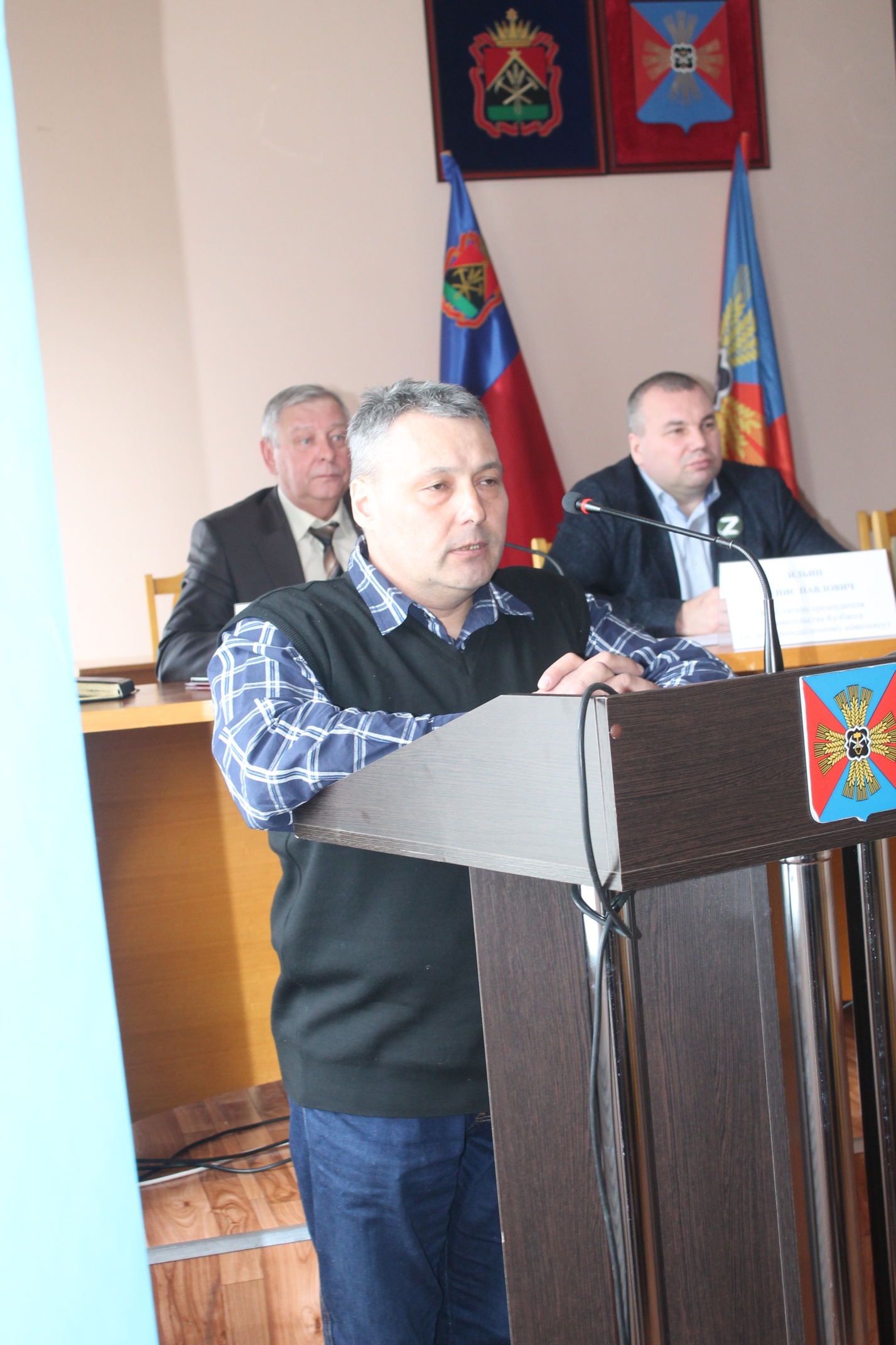 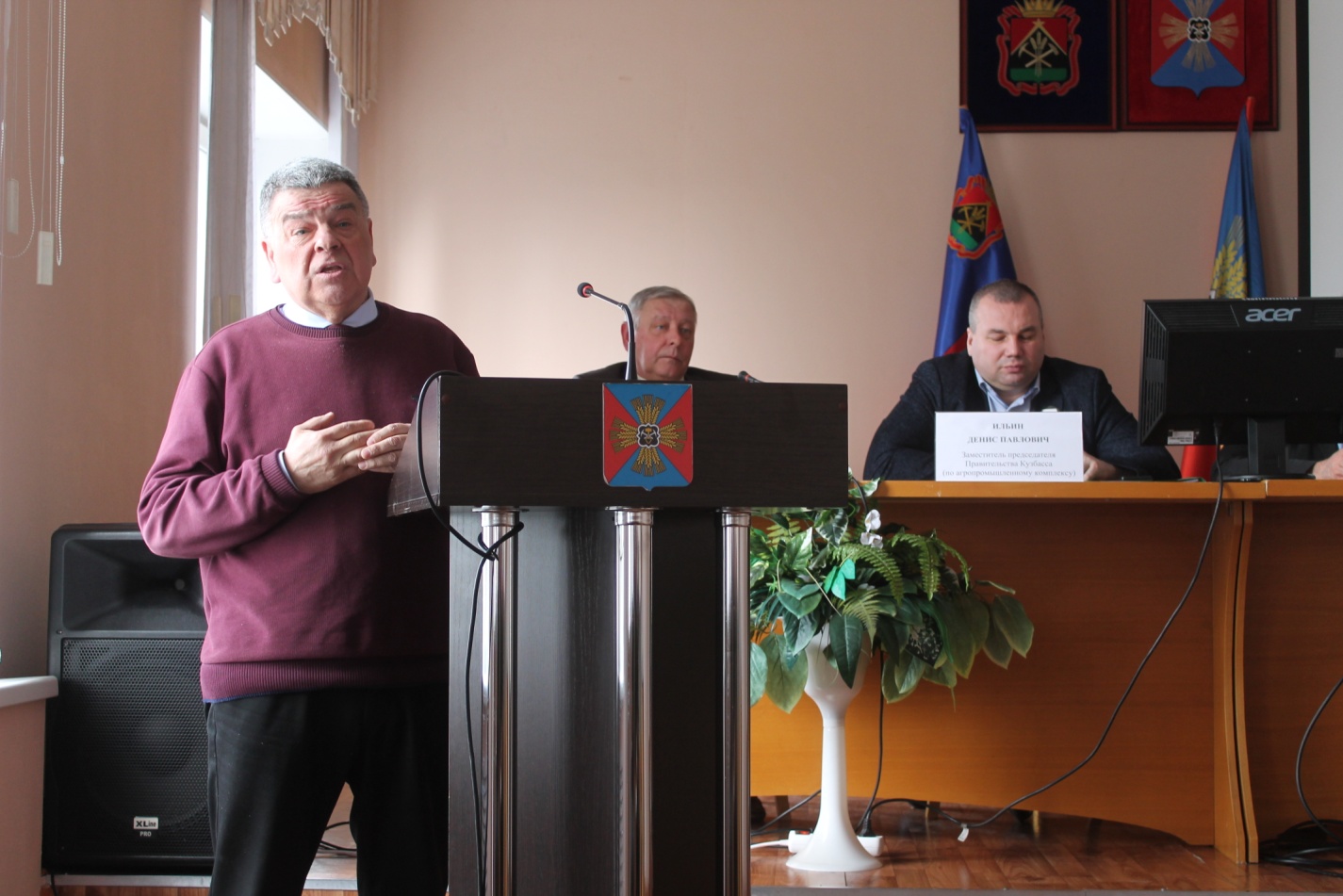 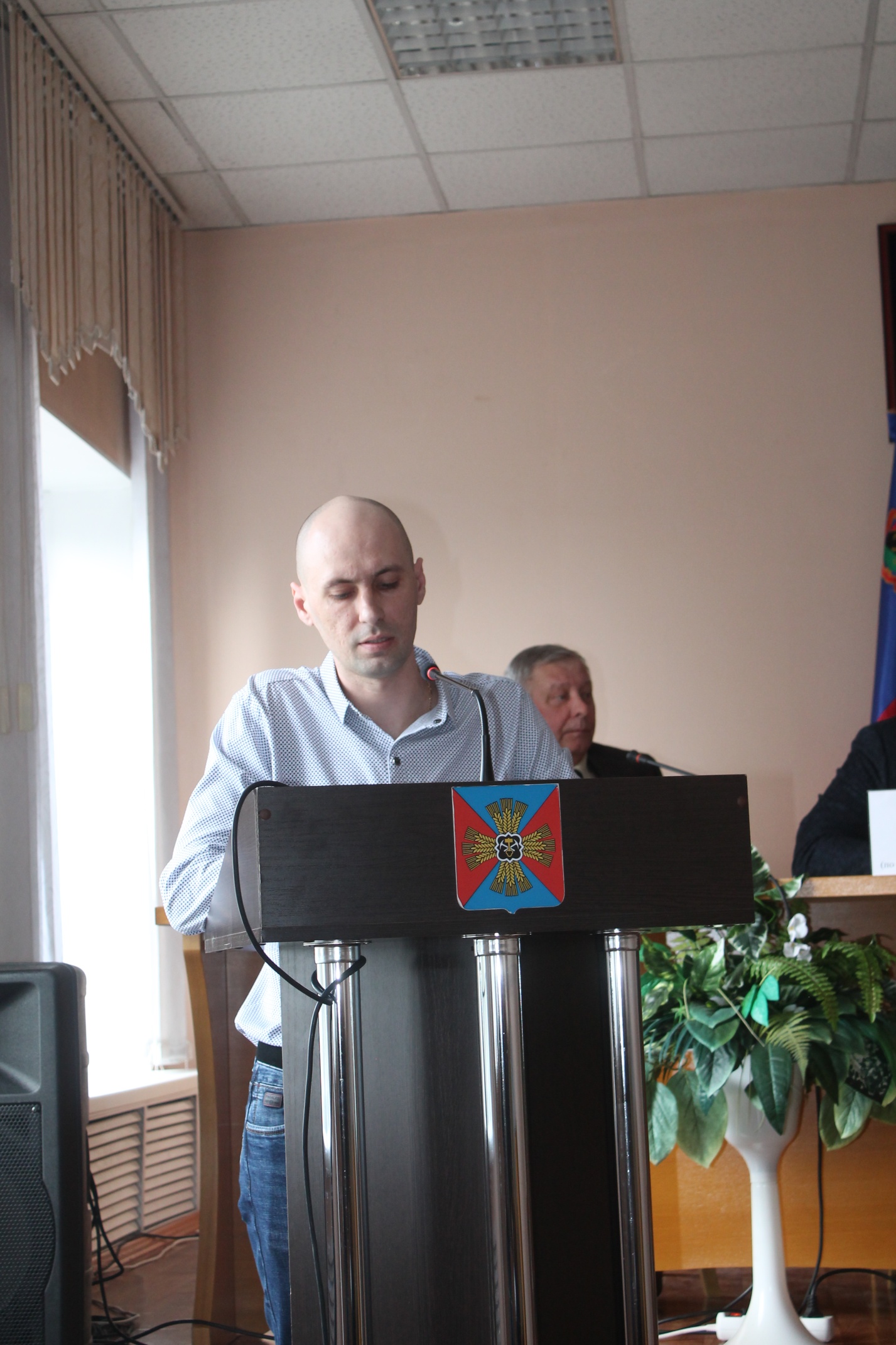 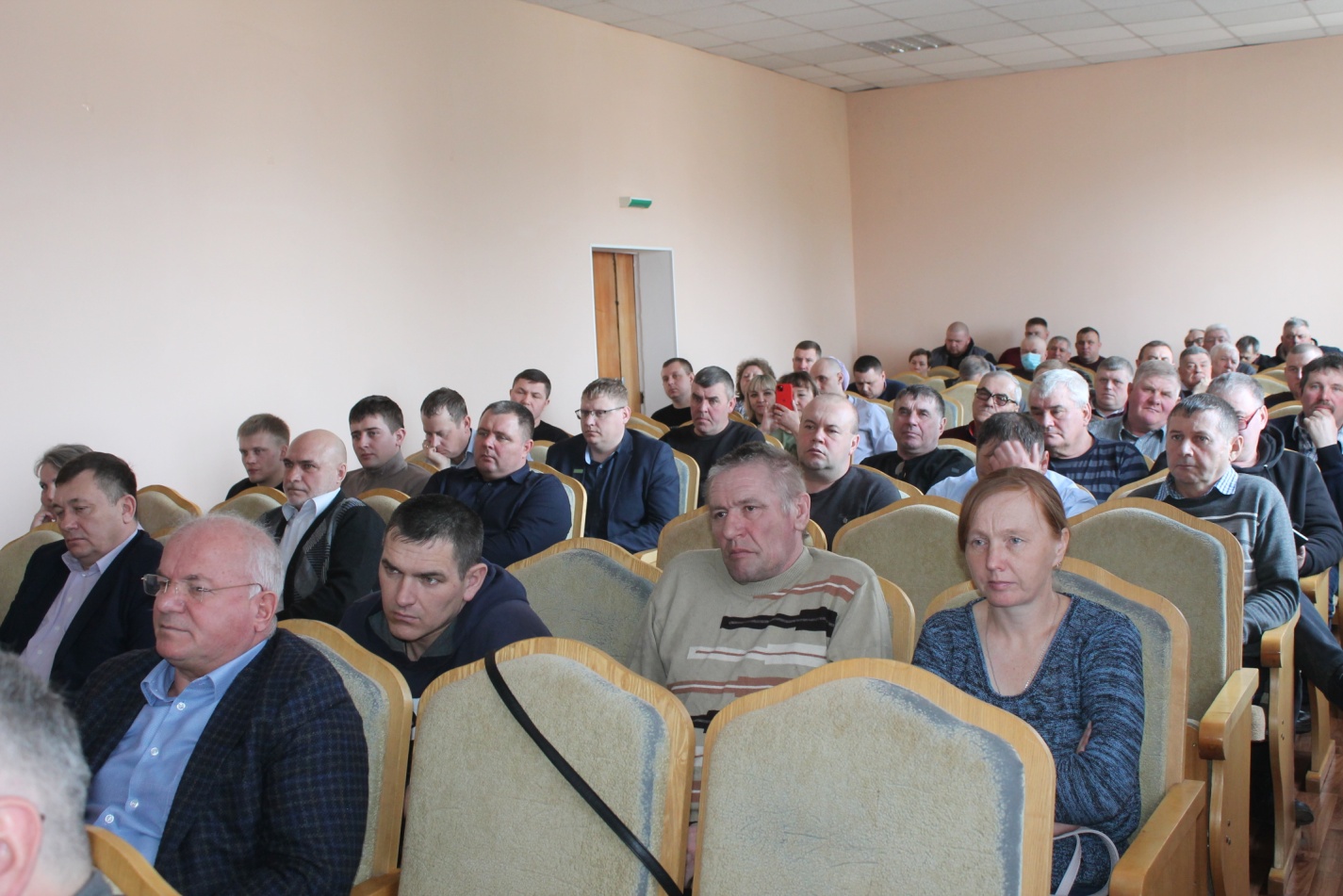 